83. Mokinio veiklos lapas Nuolatinių magnetų tyrimasTyrimo tikslas ____________________________________________________________________________________________________________________________________________________________________Hipotezė ________________________________________________________________________________________________________________________________________________________________________________________________________________________________________________________________________________________________________________________________________Tyrimo priemonės______________________________________________________________________________________________________________________________________________________________________________________________________________________________________________________4. Veiklos eiga 4.1. Patikrinkite, kaip magnetai veikia vienas kitą, kai: 1) juos artiname vienavardžiais poliais; 2) juos artiname įvairiavardžiais poliais. Stebimus rezultatus užrašykite.________________________________________________________________________________________________________________________________________________________________________________________________________________________________________________________________________________________________________________________________________4.2. Patikrinkite, kas vyksta su kompaso rodykle, kai artinate magnetą prie kompaso. Aprašykite, ką stebite, paaiškinkite, kodėl taip vyksta. ________________________________________________________________________________________________________________________________________________________________________________________________________________________________________________________________________________________________________________________________________4.3. Patikrinkite, kurias medžiagas iš pateiktų (plokštelės) magnetas traukia, kurių – ne. Rezultatus surašykite į lentelę.Lentelė. Tyrimo duomenys4.4. Ant popieriaus lapo paberkite geležies drožlių ir popieriaus lapą su drožlėmis uždėkite ant magneto (popierių šiek tiek supurtykite, kad drožlės pasiskirstytų). Aprašykite, ką stebite, papildykite iliustracijas.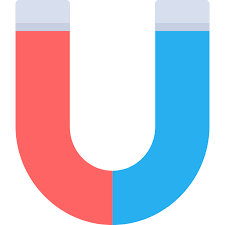 __________________________________________________________________________________________________________________________________________________________________________________________________________________________________________________________________________________________________________________________________________________________________________________________________________________________4.5. Keiskite po popieriaus lapu esančio magneto padėtį (judinkite magnetą). Aprašykite, ką matote, papildykite iliustracijas.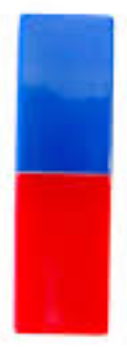 ________________________________________________________________________________________________________________________________________________________________________________________________________________________________________________________________________________________________________________________________________4.6. Paimkite du į popierių suvyniotus daiktus ir magnetu pabandykite nustatyti, kuris iš jų yra magnetas. Rezultatą aprašykite.________________________________________________________________________________________________________________________________________________________________________________________________________________________________________________________________________________________________________________________________________4.7. Dabar pabandykite su kompasu nustatyti, kuris iš suvyniotų daiktų yra magnetas. Rezultatą aprašykite.____________________________________________________________________________________________________________________________________________________________________________________________________________________________________________________________________________________________________________________________________________________________________________________________________________________________________________________________________________________________________________4.8. Paimkite į popierių suvyniotą magnetą ir naudodamiesi kompasu nustatykite magneto polius. Juos pažymėkite ant popieriaus. Gautus rezultatus patikrinkite su nuolatiniu magnetu. Aprašykite veiksmus. ______________________________________________________________________________________________________________________________________________________________________________________________________________________________________________________________________________________________________________________________________________________________________________________________________________________________________________________________________________________________________________________________________________________________________________________________5. Tyrimo rezultatų analizėIšanalizuokite tyrimo rezultatus vartodami toliau pateiktus reikšminius žodžius:šiaurinis polius, pietinis polius, traukia, stumia, medžiaga, stipriai, silpnai. ______________________________________________________________________________________________________________________________________________________________________________________________________________________________________________________________________________________________________________________________________________________________________________________________________________________________________________________________________________________________________________________________________________________________________________________________6. Tyrimo išvada ________________________________________________________________________________________________________________________________________________________________________________________________________________________________________________________________________________________________________________________________________7. Įsivertinimas__________________________________________________________________________________Eil. Nr.MedžiagaAr magnetas jas traukia?1.GeležisTaip2.Varis3.Plastmasė4.Mediena5....6....